АТТЕСТАЦИОННЫЙ ЛИСТ_________________________________________________________________(Ф.И.О. обучающегося)________________________________________________________________________________________(Код, специальность)Курс___________группа_______________________________________________________________________Успешно прошел(а) учебную/производственную практику по профессиональному модулю_____________________________________________________________________________________в объеме__________часов с «_________»______________20____г. по «______»________________20_____г.и освоил(а) вид профессиональной деятельности (ВПД)_____________________________________________в__________________________________________________________________________________________(Наименование организации,  предприятия, юридический адрес)___________________________________________________________________________________________Результаты формирования общих (ОК) и профессиональных (ПК) компетенций выражаются в уровнях: высоком, среднем, низком.Высокий (В) уровень (5 баллов) – обучающийся выполняет все виды работ уверенно, добросовестно, эффективно, без ошибок, в полном объеме.Средний (С) уровень (4 балла) – обучающийся выполняет все виды работ уверенно, добросовестно, эффективно, но с незначительными ошибками.Низкий  (Н) уровень (3 балла) – при выполнении профессиональных работ обучающийся нуждается во внешнем сопровождении и контроле.РЕЗУЛЬТАТЫ АТТЕСТАЦИИЗаключение: обучающийся  за время учебной/производственной практики показал(а)__________________  уровень  формирования ОК и ПК.Дата «___»_______________20__ г.             Подпись руководителя практики                                                                          ___________________(__________________)                                                                                                                        (Расшифровка)                                                                         Подпись руководителя практики от                                                                         предприятия, организации                                                                          ___________________(__________________)                                                                                                                          (Расшифровка)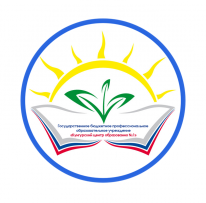 Министерство образования и науки Пермского краяГосударственное бюджетное профессиональное образовательное учреждение «Кунгурский центр образования № 1»Наименование ОК, ПКОсновные показатели оценки результатовРезультаты формирования ОК, ПК